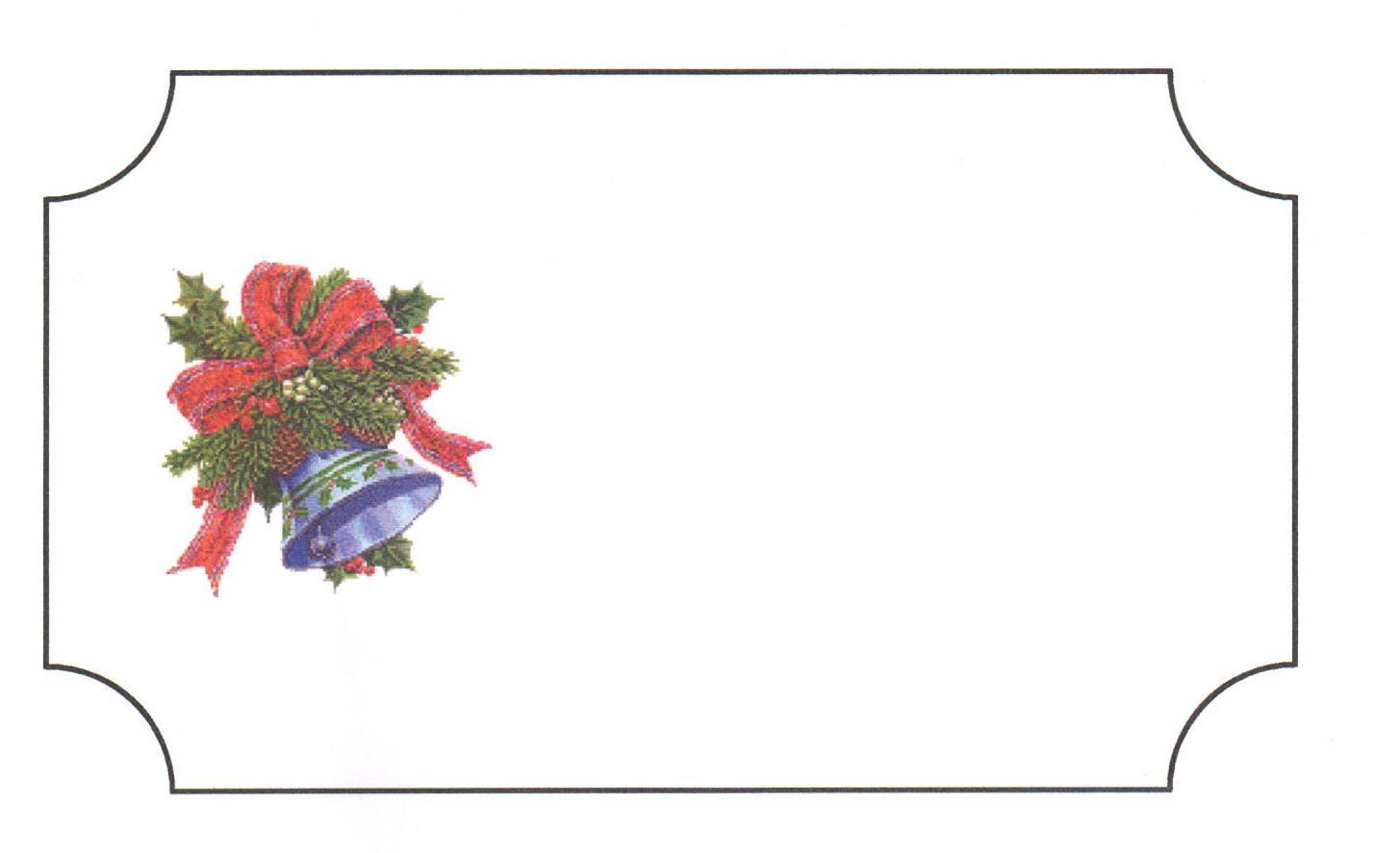 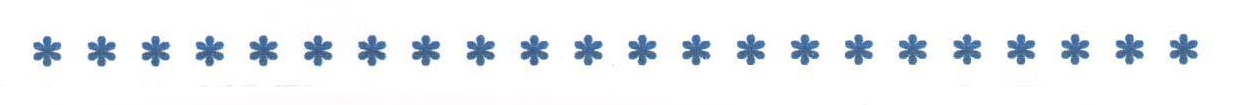                                                     
                                                               Příjemné prožití vánočních svátků,
                                                              mnoho štěstí, zdraví a spokojenosti
                                                                             v roce 2019
                                                                       všem hasičům přeje
                                                                    a za spolupráci děkuje

                                                                        starosta OSH Písek
                                                                a členové výkonného výboru